Publicado en   el 08/09/2013 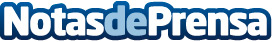 David Ortega: "Tras la burbuja olímpica, es el momento de centrarse en los verdaderos problemas y necesidades de Madrid y España"Datos de contacto:Nota de prensa publicada en: https://www.notasdeprensa.es/david-ortega-tras-la-burbuja-olimpica-es-el Categorias: Nacional http://www.notasdeprensa.es